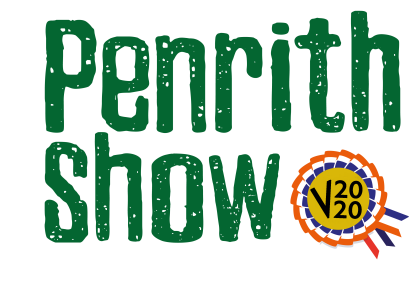 Dry Stone WallingSponsored by the Dry Stone Walling Association (Cumbria Branch), Brougham Lodge & George AllonbyAll entries in this section need to be made via email to Chris Bratt of the Cumbria Branch of the Dry Stone Walling Association (arnsidewalling@gmail.com) by 15th July for judging. All entries fees will be paid for by the DSWA.Winners will be announced on Saturday 18th July.Open ClassJudge – George Allonby One Class – available to all wallers of all abilities.Descriptor – walls should be 2m in length and one of the pictures should be taken with the waller.Entry Fee - £5.00 (to be paid by the Cumbria Branch of the Drystone Walling Association) Prize money 1st - £100.002nd - £75.003rd - £50.00And Branch Chairman’s Award for best cams.Additional TermsAll walls to be built within Cumbria. Three photos are required: the foundations and site layout; throughstone height;  and the finished wall.  One to include the wallerWinners will be announced on 18th July via the Association, Penrith Show website and Facebook